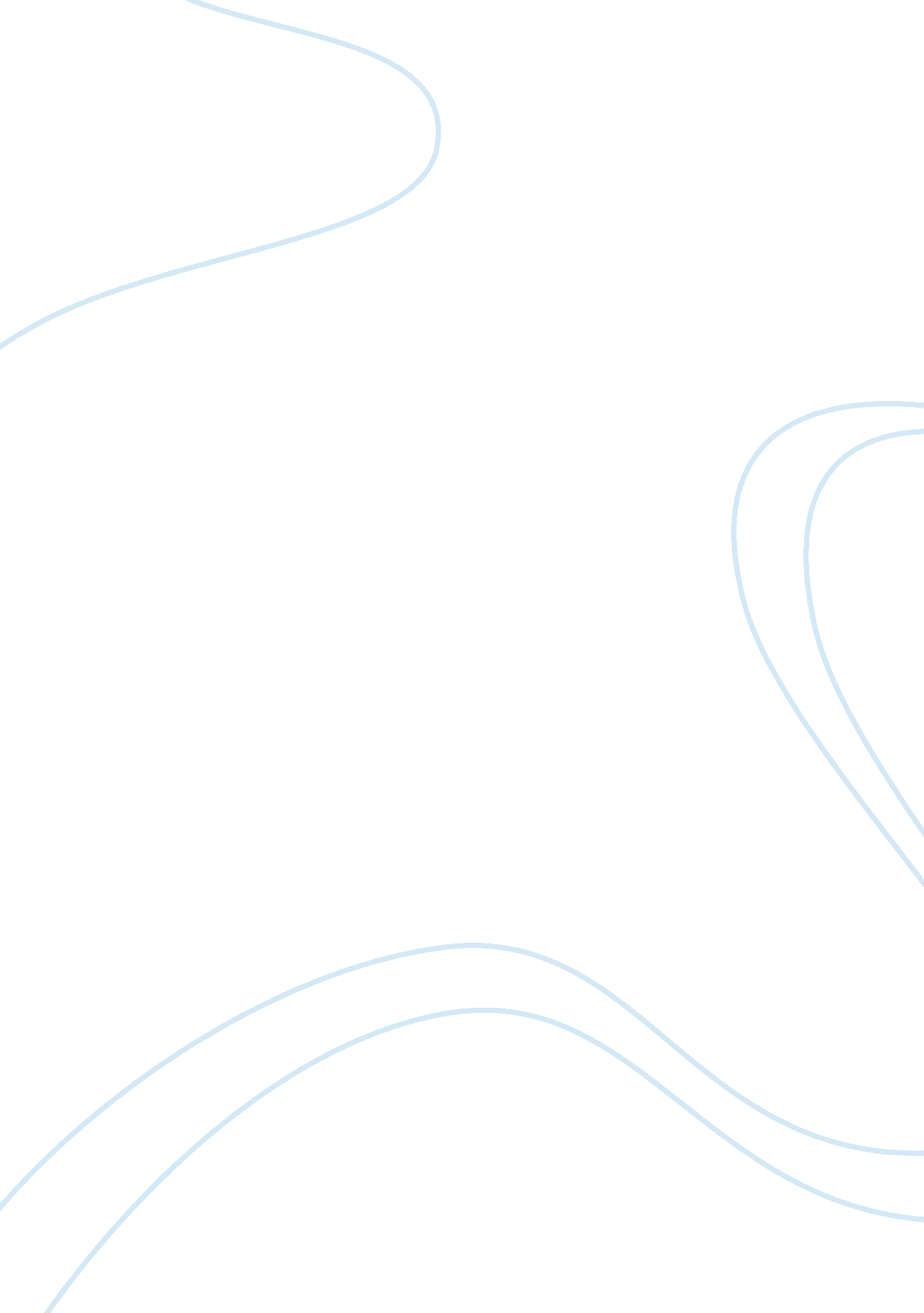 Roles of importance of operations management essayBusiness, Industries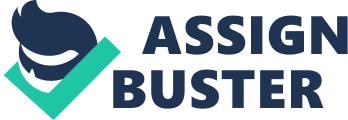 Operation direction is a group which intercommunicate with human resorts and if want to bring forth more beginnings to back up the organisation, it should assist such section, finance, selling, proficient support and research and development, recovery and informations transportation section. It gives more importance to concern scheme, execution and control, some apprehension of advertisement and cognition is of import for efficient operation direction, good managed certification and work flow helps to assistance in controls and designation of hazard. It is an of import portion of concern operations since it set up the bosom of the organisation by some commanding system of operations. It deals with organisation ‘ s scheme, design, operation every bit good as commanding system that make and present a house ‘ s initial merchandises and services, such as fiscal and selling. Some direction is connected with operation direction such as human resources direction which include to name the workers and so settle them in peculiar country harmonizing to their creativeness and cognition, and to give back up them in their work, other is Asset direction which include the cognition of it ‘ s belongings, installations, machinery and stock every bit good as approximately equipment, and last is cost direction which is really of import for any organisation because it ‘ s related to all cost which are occurred in production, presenting and in service, most private sector are seeking to cut down the cost by effectual operation direction. Operation direction is helpful to accomplish organisational aims by equity and effectivity and pull offing efficiency in the significance of how the resources are converted into end product. It is besides gives importance to put on the line focussed control, mean while it ‘ s aid to supply counsel and enforceability to minimise the hazard, stock list control is indispensable for any organisation which are manage under operation direction, it is commanding and pull offing stock list by different method like advanced method which is really popular and effectual for this intent. It involves to supply peculiar work in different squad so that they can use their accomplishments and efficiency of each individual and it besides design peculiar distribution channel. To accomplish long term ends: Every organisations have its ain long term ends, really this organisation has merely national degree market but it wants to spread out its concern on international degree. To overhaul the concern: It tries to alter its machinery and policy and work form as per the market status and changes its machinery and equipment twenty-four hours by twenty-four hours so its aim is to overhaul the machinery and equipment. To do good net income: net income is the bosom of any organisation so its chief aim is to increase the net net income, because repute and good will is depending on its net income. To do good working status: It is really of import portion of the organisation, because every organisations have to give more concentration on location and working status, because workers and employees require good environment for working so my organisation is try to better the on the job status. To supply client satisfaction: client is god for concern, so that all the organisations are seek to supply good services every bit good as sale after service. If any organisation is non able to supply good client satisfaction so it can non prolong in the market. To refurnished current policy and schemes: company ‘ s chief bosom is its policy because whole concern is depending on the policy. If our policy is good and good furnished so our concern can pick good advantages, so this organisation ‘ s aim is to do scheme harmonizing to the current market status. To keep image and repute: organisation ‘ s popularity is depending on its image and repute. My organisation is maintained its repute and image by supplying good service and client satisfaction. A Business is a commercial organisation and concern procedure means that procedure which one is concerned with many activities in structured line for acquiring end product or finish goods and range to the clients. So many procedure are associated with the concern procedure like direction procedure which concerned with a operation of a system and operational procedure which is concerned with fabrication and gross revenues and selling and back uping procedure which trade with the clients need and demand and generating gross. I am speaking about donear pvt ltd which is textile industry, so many resources are associated with a concern, like fiscal resorts which is bosom of the concern, donear took 100millon loan from HSBC in 2000, every bit good as it raise the money by advancing portions. For day-to-day activities it ever maintain 10 million lb in its history, on the other manus it has more than 50million of creditors and more than 40million of debitors. Equally good as it has good on the job capital for modulating concern. It has more than 1000 of workers and besides it recruits more than100 workers on each twelvemonth harmonizing to demand. It has good selling scheme every bit good as good system and method for production and its distribution channel is in whole India. Thesiss are including in physical resources. It is really popular in India it ‘ s trade name value is really good in local market every bit good as it has good repute in current market and it has really high sum of good will, so these are some portion of the intangible resources. By and large the tools for back uping concern are its scheme, direction, operations and its besides called physical or unphysical aid by equipment and machinery every bit good as employer aid, employee preparation, support. Donear has its ain schemes and programs, prepare for it and do the program into action in concern procedure. it besides required a strong substructure of maintain all the activities which are traveling on in the concern. In this organisation machinery and equipment every bit good as concern scheme are changed harmonizing to the market 